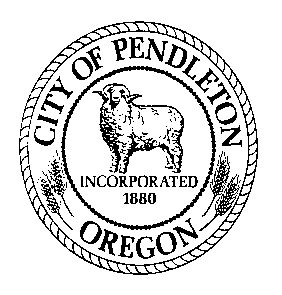 	     City of 	      Job Description	Facilities Maintenance Technician 3GENERAL POSITION SUMMARY: Demonstrates technical skills at the journeyman level in the construction, installation, troubleshooting, repair, maintenance and operation of complex city equipment and facilities.  Performs skilled manual and technical tasks in HVAC, Boilers, plumbing, electrical, pools maintenance, and controls.  Performs related work as required.ESSENTIAL FUNCTIONS/MAJOR RESPONSIBILITIES: Responds to malfunctions of heating and cooling systems throughout city facilities, troubleshooting the many parts within HVAC systems to ascertain the root cause of a problem, test solutions, and make indicated repairs.Responds to electrical malfunctions throughout city facilities, determines the cause of the problem and either effect repairs, or contact appropriate electrician to coordinate repairs.  Performs journeyman level electrical State of Oregon certified or equivalent building maintenance electrical.Assist in writing Requests for Proposal (RFP) and proposals for HVAC and other related building maintenance needs.Programs and operates HVAC & Boiler systems for desired comfort and efficiency.  Makes improvements in HVAC and electrical distribution systems. Performs HVAC repairs, specialized HVAC controls, computer programming of multiple systems.Participates in new construction, renovation and repair projects in all city buildings, by costing out building supplies, ordering materials, and helping with planning and general construction.Performs general building maintenance activities as required. Performs assigned work orders and preventive maintenance.  Updates maintenance software system daily.Performs hot water recirculation and low-pressure steam boiler system maintenance and repairs as required.Assists with capital forecasting and ordering of parts necessary for various jobs.			Performs maintenance start-up, day by day, and shutdown of Aquatic Center. Includes prepping pumps, boilers, tanks, chemical delivery systems, along with plumbing issues also daily chemical readings.Performs initial set-up, daily fluid and chiller checks and tear down of Ice Rink.Responds to plumbing issues and makes proper repairs and installations.IMPORTANT FUNCTIONS1.	Attend conferences, trainings, etc. to maintain certifications and/or advance job knowledge.2.	Participate on boards or committees, such as the Safety Committee, as assigned.3.	Assist with coordinating janitorial services in the absence of the Building/Utility Worker.4. 	Other duties as assigned.DISTINGUISHING CHARACTERISTICS: This position is distinguished from the Building Maintenance Utility Worker by the requirements for journeyman level in HVAC, Low pressure Boilers and Electrical responsibilities. This position also has lead worker responsibilities not present in subordinate positions.JOB SPECIFICATIONS:  1. Education & Experience Education and experience requirements are minimum standards. is required supplemented by specialized HVAC training; and  from a trade school or college, or graduate of apprenticeship program in heating, air conditioning, computerized controls and refrigeration is preferred, but not required for the position; and Work Experience: Indicate the minimum level of work-related experience required to effectively perform the position’s responsibilities. Check only one box.  Less than 12 months 1 – 3 years 3 – 5 years 5 – 8 years OtherDescribe experience: building HVAC/Electrical maintenance and operations, swimming pools and spasSatisfactory equivalent combination of education and experience. 2.  Special Requirements:  Must possess, or be able to obtain by time of hire, a valid driver’s license.  Must be able to pass the department’s security clearance standards including review of criminal history and driving record. Must possess (or obtain within twelve (12) months of hire) appropriate levels of certification in the following specialties:  HVAC, boiler and refrigerant systems, electrical, building maintenance, chlorine handling, pool and spa operation. Must maintain certifications and participate in ongoing training opportunities.  Must have computer skills in PLCs, HVAC automation, LAN, and be proficient in computer operations and troubleshooting systems.   3. Necessary Knowledge, Skills and Abilities: Knowledge of methods and procedures for computerized HVAC, plumbing, electrical and security systems and equipment, including advanced knowledge of HVAC and electrical systems, including both old and new technologies, and of single and three phase motors; Knowledge of construction methods and materials. perform maintenance and repair on computerized HVAC, plumbing, electrical and security systems and equipment, including ability to troubleshoot malfunctions and program controllers to achieve desired results;Ability to communicate effectively, including follow oral and written instructions accurately and efficiently; Ability to read and comprehend operation manuals and electrical schematics; Ability to make accurate computations; Knowledge of and ability to use tools and equipment used in building maintenance, reconstruction, repair and troubleshooting work.Knowledge of City policies, procedures, regulations, and codes related to facility maintenance and repair.Knowledge of, and ability to apply, safety standards, practices and procedures applicable to all areas of assignment. effectively use computers in the performance of duties.Ability to coordinate a comprehensive building and ground maintenance program including identifying building maintenance needs and taking corrective actions.Ability to manage minor construction projects and oversee the work of contractors and temporary help.Ability to diagnose and analyze mechanical, hydraulic, pneumatic and electrical problems and to expedite repairs.The ability to perform in all weather conditions, including extremes of cold and hot.  Ability to respond to emergencies on a 24 hour basis.Ability to work independently in the absence of direct supervision. maintain regular and predictable attendance to serve customers, interact with co-workers and supervisor.   establish and maintain effective working relationships, and work as a team member. perform work in a manner consistent with the City’s Core Values of: Respect, Integrity, Caring, Responsibility, Citizenship, Cooperation and Industriousness.  perform the essential functions of the job.4. Tools and Equipment Used: List specialized tools or equipment needed to perform tasks.  Add or delete from the sample list below.Standard office equipment including telephones, computer, printer, fax machine and copy machines; Computer software (Choose all that apply):   MS based word-processing, spreadsheet, and/or data base programs  Outlook or other email communication.  Internet and/or social media  Presentation or desktop publishing software  Specialized or custom softwareVehicle -  Variety of hand tools as well as power tools such as drills, saws, etc and various electronic test instruments used in performing maintenance and repair tasks. 5. Supervision: This position  other staff. This position  provide lead worker on projects to assigned staff and outside contractors.  May assume responsibilities of Facilities & Technology Manager in their absence.This position reports to the Facilities Manager.  Supervision received is (Choose one): Direct.  Supervisor provides assignments, directs work on a regular basis, and tasks or procedures are usually well defined.	 General.  Work is assigned more generally and the employee has some autonomy to determine the order or manner in which the work is completed.  Existing practices and procedures are used as guidelines to determine work methods.	 Limited.  Work is performed highly independently with little direction. Position has significant decision-making discretion.  Work is evaluated for overall effectiveness.  6. Communications: Communications are: (Choose one) Primarily with other City staff and/or customers. Regularly includes others outside the organization (not customers), such as vendors, contractors, attorneys, agents, or business partners. Routinely with leaders inside and outside the organization such as department heads, City Councilors, public officials from other agencies, and/or community leaders.The communications may be (Check any that apply):  Complex  Controversial  Confidential  Have significant impact (affect City services or reputation, or have legal or financial consequences)	7. Cognitive Functions: Check the one that most closely aligns to position: 	Tasks require the employee to remember complex processes and/or be able to perform multi-step jobs without step-by-step instructions.  Requires a moderate level of independent thinking and reasoning. 	Tasks are highly creative or complex and requires significant mental exertion that would typically require specialized schooling, training, certification or a license to be able to accomplish. Employee has some control over the planning and performance of the work, and may determine their own practices and procedures.  	Responsibilities include significant accountability (i.e. could expose the City to risk or liability, generate public censure, or impact the work or reputation of the City.)  Work is performed highly independently.  Employee has significant control over the planning and performance of the work, and may develop or recommend new practices and procedures.  	Responsible for developing or approving programs/services; determining quantity and/or quality standards; and monitoring, evaluating, and analyzing program effectiveness to determine success or failure.  Routinely engages in autonomous problem-solving.  May include developing and implementing policies, procedures or regulations.8. Problem Solving: Indicate the nature of problems regularly encountered by this position. Check only one box. 	Most situations are resolved using standard procedures and established guidelines.	Situations are somewhat varied; requires application of specific technical skills and expertise.	Varied situations that require significant analysis or interpretation; general precedents and practices used, but may be modified.	Highly varied and unpredictable situations, complex and often non-recurring; new and creative approaches required.9. Work Environment: The work environment characteristics described here are representative of those an employee encounters while performing the essential functions of this job. Reasonable accommodations may be made to enable individuals with disabilities to perform the essential functions.Work is performed indoors in all City buildings and outdoors on various City properties.Strength Rating (see attached definitions) is:  .Hazards include: Check all that apply and include the percentage of time exposed to the listed hazard:	Office environment / no specific or unusual physical or environmental demands. 	Work on and around heavy construction equipment ____% 	Exposure to toxic elements/hazardous chemicals  ____% 	Work at heights in excess of 20 feet ___% 	More than occasional exposure to poor air quality (excessive dust, smoke, fumes, gases, etc.) ____% 	Exposure to weather or temperature extremes ___% 	Isolation ____% 	Exposure to light or noise extremes ____% 	Regular travel outside the City ____% 	Risk of injury _______________________________(list) ____% 	Significant physical exertion required to_____________________    ___% 	Other (describe) ____________________________________________General hours of work are 6:00 a.m. – 3:00 p.m. Monday – Friday.  Variations include (check all that apply): Frequent or regular overtime Subject to emergency call out Split or Night shifts 10. Resource Accountability: Check item(s) that describe involvement in the budgetary process: Not applicable   Input  Prepare  Forecast   Monitor  ApproveThis position has resource accountability for the following level of assets (choose one): 	Significant – as would be typified by purchasing authorization up to $25,000, or responsibility for operation or use of very high-level equipment/assets.  	Moderate – as would be typified by purchasing authority up to $5,000 or responsibility for operation or use of equipment/assets of moderate value.  	None/Low – employees with no purchasing authority or responsibility for operation or use of equipment/assets of modest value.  Persons in this classification are responsible to make purchasing decisions resulting in the most efficient solution for the lowest cost. The job classification description does not constitute an employment agreement between the employer and employee and is subject to change by the employer as the needs of the employer and requirements of the job change. Adopted: 11/20/01 Revised:   3/18/19Revised: August, 2020____________________________________	________________________________Employee Acknowledgement/Date			Supervisor Approval/Date	____________________________________	__________________________________Department Head Approval/Date			Administration Approval/DateOverall Job Strength Rating Definitions(Oregon Workers’ Compensation Rules, Div. 436-035-0012)S - Sedentary – exerting up to 10 pounds of force occasionally, or a negligible amount of force frequently to lift, carry, push, pull, or otherwise move objects.  Job is mostly sitting, but brief walking and/or standing (occasionally) may be required. L – Light  - exerting up to 20 pounds of force occasionally,  or up to 10 pounds of force frequently, or a negligible amount of force continually to lift, carry, push, pull or move objects.  Job is largely sitting, but more than sedentary walking or standing may be required. Work is light if job tasks are done sitting, but considerable upper body or arm movement or use of leg controls is involved.  M – Medium -  exerting 20 to 50 pounds of force occasionally, or 10 to 25 pounds of force frequently, or greater than negligible up to 10 pounds of force continually to lift, carry, push, pull or move objects.   Standing, walking, and/or other positional physical movements may be occasional to frequent. H – Heavy – exerting 50 to 100 pounds of force occasionally, or 25 to 50 pounds of force frequently, or 10 to 20 pounds of force continually to lift, carry, push, pull, or move objects. Walking, standing, and other positional physical requirements may be frequent to continual.  V/H – Very Heavy – exerting in excess of 100 pounds of force occasionally, or in excess of 50 pounds of force frequently, or in excess of 20 pounds of force continually to lift, carry, push, pull, or move objects. Walking, standing, and other positional physical requirements may be frequent to continual.    Department:	Facilities		FLSA:	 Non-exemptReports to:	Facilities Manager		Representation: SEIU: 	SEIU- Range 20		Date: March, 2019 